1. Popis materiáluSmyslem materiálu je rozvíjet produktivní řečovou dovednost ústní projev žáků pomocí zadání, která se týkají tématu sport. Materiál rozvíjí všechny tři kompetence (jazykovou, řečovou i komunikativní). Těžištěm materiálu jsou dva tematické slovníky, které obsahují kromě přehledu lexikálních jednotek také obrázky, které napomáhají sémantizaci a osvojování nové slovní zásoby. Dále pak materiál obsahuje pracovní list s úkoly, zaměřenými na rozvoj uvedených kompetencí v ústním projevu.2. Popis cvičeníCvičení 1:Úkolem žáků je doplnit k fotografiím sportovního nářadí a vybavení odpovídající název v ruštině. Při práci mohou vycházet z tematického slovníku. Takto formulované zadání rozvíjí jazykovou kompetenci. Řečovou (a následně také komunikativní) kompetenci je možné rozvinout doplňujícím zadáním, kdy budou mít žáci za úkol s každým slovem vytvořit větu (použít slovo v dialogu se sousedem).Cvičení 2: Cvičení je zaměřeno na rozvoj řečové a komunikativní kompetence žáků v ústním projevu. Mají za úkol pomocí nové slovní zásoby popsat vymyšlený systém cviků.Cvičení 3: Cvičení je zaměřeno na rozvoj řečové a komunikativní kompetence žáků v ústním projevu. Mají za úkol pomocí nové slovní zásoby popsat svou ranní rozcvičku. V případě, že rozcvičku neprovádějí (ani například na táboře nebo někde jinde), mohou pohovořit o tom, jak si představují správnou (ideální) rozcvičku.Cvičení 4: Cvičení je zaměřeno na rozvoj komunikativní kompetence žáků v ústním projevu. Jejich úkolem je vypracovat a přednést krátký referát na některé ze zadaných témat (témata mohou být doplněna, při jejich výběru je možné spolupracovat také s žáky). Při přednesu referátu je nezbytné dbát kromě obsahové stránky také na jazykovou správnost, a to jak gramatickou, tak i fonetickou.Спо́рт1. При по́мощи словаря́ допо́лните назва́ния приведённых ни́же снаря́дов и спорти́вных принадле́жностей.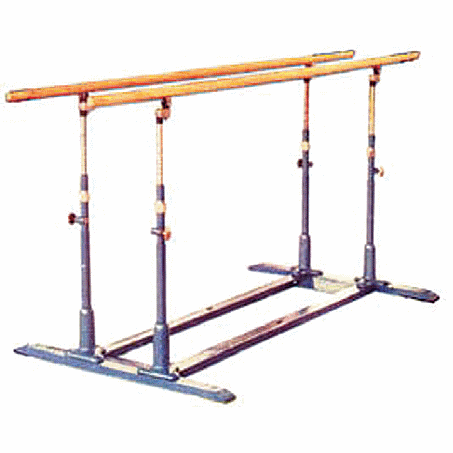 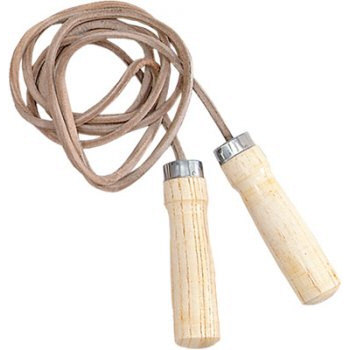 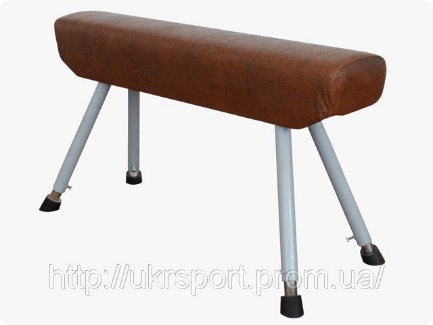 Бру́сья				Скака́лка			Ко́нь		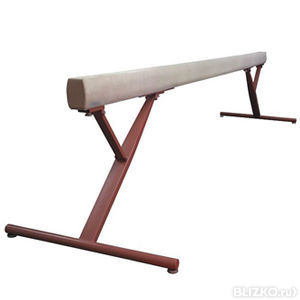 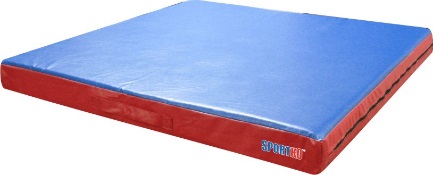 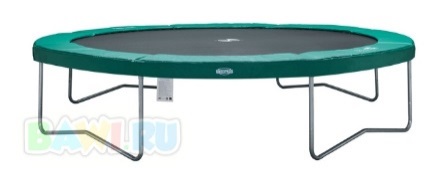 Бревно́		Ма́т (ма́ты)				Бату́т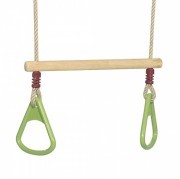 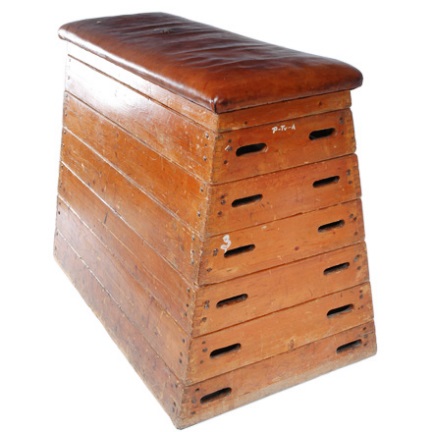 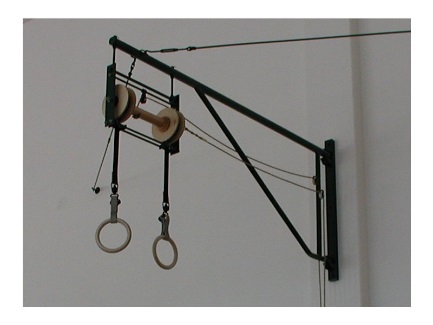 Перекла́дина				Пли́нт			Ко́льца2. При по́мощи сло́в из словаря́ соста́вьте и опиши́те со́бственную систе́му упражне́ний.3. Опиши́те свою́ у́треннюю заря́дку. Как, по-ва́шему, вы́глядит идеа́льная заря́дка?4. Соста́вьте докла́д по одно́й из ука́занных ни́же те́м.Мой люби́мый вид спо́рта.Выдаю́щийся спортсме́н/Выдаю́щаяся спортсме́нка Че́хии (Росси́и).Выдаю́щиеся достиже́ния в спо́рте.Název materiáluSportAnotace materiáluMateriál je zaměřen na rozvoj produktivní řečové dovednosti ústního projevu. Vztahuje se k tématu sport. Je složen z tematického slovníku a několika cvičení na rozvoj ústního projevu. Materiál lze využít při formování jazykové, řečové i komunikativní kompetence. Jeho hlavním úkolem je rozšiřování slovní zásoby.Doporučená jazyková úroveňB1Cíl materiáluŽák zná slovní zásobu k tématu.Žák pomocí uvedených slov popíše obrázky.Žák využije novou slovní zásobu při plnění úkolů.PoznámkaTematický slovník byl zpracován s využitím následujících dvou zdrojů:Rusko-český ilustrovaný slovník, nakl. Slovart, 2013Słownik tematyczny rosyjsko-polski, nakl. Wiedza powszechna, 2003